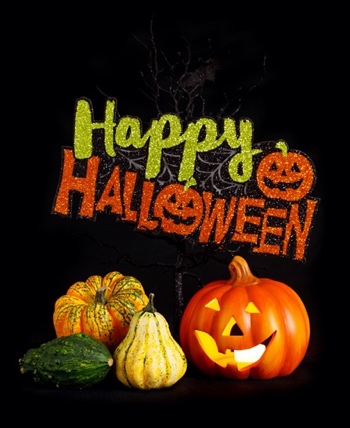 Tarrytown Halloween Window Art WorkWhere: Broadway/Main Street, Tarrytown When: October 28th, 3:30pm – 5:30pmThe undersigned, parent or guardian of participant, hereby releases the Sleepy Hollow Tarrytown Chamber of Commerce, the Village of Tarrytown, Village Board, Tarrytown Recreation Department, employees and volunteers of any liability whatsoever in conjunction with any damages and/or injuries that the below named person/s may sustain as a result of his/her participation in the above named program. Please sign form when registering your child. Please Print this form, sign and scan/picture back to info@sleepyhollowtarrytownchamber.comThis form can also be found at www.SleepyHollowTarrytownChamber.com Name of Child: _______________________________________________Signature: x__________________________________________________ Print Name: ____________________________________Date _________ Name of (2nd Child) ___________________________________________Parent or Guardian Contact informationName: _______________________________________________________________Email: ____________________________________ Mobile #:  ___________________